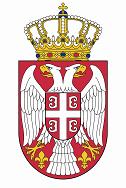 РЕПУБЛИКА СРБИЈА МИНИСТАРСТВО ПОЉОПРИВРЕДЕ, ШУМАРСТВА И ВОДОПРИВРЕДЕУПРАВА ЗА АГРАРНА ПЛАЋАЊА             На основу члана 8. став 2. тачка 3) Закона о пољопривреди и руралном развоју („Службени гласник РС, број 41/2009, 10/2013 – др. закон, 101/2016, 67/2021 - др. закон и 114/2021) и члана 44. Правилника о ИПАРД подстицајима за инвестиције у физичку имовину пољопривредних газдинстава у оквиру ИПАРД III програма („Службени гласник РС, број 11/2024), расписујеП Р В ИЈ А В Н И    П О З И ВЗА ПОДНОШЕЊЕ ЗАХТЕВА ЗА ОДОБРАВАЊЕ ПРОЈЕКТА ЗА ИПАРД ПОДСТИЦАЈЕ ЗА ИНВЕСТИЦИЈЕ У ФИЗИЧКУ ИМОВИНУ ПОЉОПРИВРЕДНИХ ГАЗДИНСТАВА У ИЗГРАДЊУ И ОПРЕМАЊЕ ОБЈЕКАТА, КАО И ПОДИЗАЊЕ ВИШЕГОДИШЊИХ ПРОИЗВОДНИХ И МАТИЧНИХ ЗАСАДА, У ОКВИРУ ИПАРД III ПРОГРАМАI   ПРЕДМЕТ ЈАВНОГ ПОЗИВАУводна одредбаЧлан 1.             У складу са чланом 44. Правилника о ИПАРД подстицајима за инвестиције у физичку имовину пољопривредних газдинстава у оквиру ИПАРД III програма („Службени гласник РС, број 11/2024; у даљем тексту: Правилник), Министарство пољопривреде, шумарства и водопривреде - Управа за аграрна плаћања (у даљем тексту: Управа), расписује Први јавни позив за подношење захтева за одобравање пројекта за ИПАРД подстицаје за инвестиције у физичку имовину пољопривредних газдинстава у изградњу и опремање објеката, као и подизање вишегодишњих производних и матичних засада, у оквиру ИПАРД III програма (у даљем тексту: Јавни позив).             Предмет овог Јавног позива су инвестиције у физичку имовину и прихватљиви трошкови у изградњу објекта, изградњу објекта са опремањем тог објекта, подизање новог или обнављање постојећег вишегодишњег производног засада воћа, подизање новог матичног засада виших фитосанитарних категорија садног материјала воћа, као и подизање новог матичног засада виших фитосанитарних категорија садног материјала грожђа, у складу са Прилогом 1 Правилника - Листа прихватљивих инвестиција и трошкова у физичку имовину пољопривредних газдинстава у оквиру ИПАРД III програма.             Предмет овог Јавног позива су и инвестиције у физичку имовину и прихватљиви трошкови у набавку опреме, али само у оквиру инвестиције у изградњу тог објеката, односно у оквиру инвестиције у подизање вишегодишњих производних и матичних засада из става 2. овог члана.             Инвестиције у физичку имовину и прихватљиви трошкови у набавку опреме за постојеће објекте који нису предмет инвестиције у изградњу објекта, односно засада из става 3. овог члана, нису предмет овог Јавног позива.             Лица која остварују право на ИПАРД подстицаје за инвестиције у физичку имовину пољопривредних газдинстава у складу са овим Јавним позивом, износ ИПАРД подстицаја, као и услови, начин и поступак спровођења ИПАРД III програма за ИПАРД подстицаје по овом Јавном позиву, ближе су прописани Правилником и другим прописима.II   ЗАХТЕВ ЗА ОДОБРАВАЊЕ ПРОЈЕКТАОбразац захтева за одобравање пројекта Члан 2.             Захтев за одобравање пројекта подноси се на Обрасцу 1 – Захтев за одобравање пројекта за ИПАРД подстицаје за инвестиције у физичку имовину пољопривредних газдинстава – Први јавни позив за Меру 1 у оквиру ИПАРД III програма, који је одштампан уз овај Јавни позив и чини његов саставни део.             Подносилац захтева за одобравање пројекта може остварити право на одобравање пројекта само по једном захтеву поднетом по овом Јавном позиву, а директор Управе решењем одбацује захтев за одобравање пројекта који представља наредни захтев истог подносиоца по истом Јавном позиву.             Захтев за одобравање пројекта по овом Јавном позиву може да обухвати једну или више инвестиција из члана 1. став 2. овог Јавног позива.             Читко попуњен и потписан образац захтева из става 1. овог члана са прописаном документацијом у складу са Правилником и Јавним позивом, доставља се у затвореној коверти, са назнаком имена и презимена, односно назива, као и адресом подносиоца захтева и напоменом: „Захтев за одобравање пројекта за ИПАРД подстицаје за инвестиције у физичку имовину пољопривредних газдинстава – Први јавни позив за Меру 1 у оквиру ИПАРД III програма”, путем поште или лично, на адресу Министарство пољопривреде, шумарства и водопривреде - Управа за аграрна плаћања, Булевар Михајла Пупина 113а, 11070 Нови Београд.Рок за подношење захтева за одобравање пројектаЧлан 3.               Захтев из члана 2. овог Јавног позива подноси се у року од 23. фебруара до 24. маја 2024. године.               Захтев поднет пре или после рока из става 1. овог члана, директор Управе решењем одбацује као захтев за одобравање пројекта који није поднет у року одређеном Јавним позивом.Општа документација уз Захтев за одобравање пројектаЧлан 4.               Захтев за одобравање пројекта садржи општу документацију и то:              1) образац захтева за одобравање пројекта из члана 2. овог Јавног позива;              2) писану понуду, односно три понуде, за набавку предмета инвестиције односно прихватљиве трошкове, у складу са Правилником и овим Јавним позивом;              3) Једноставан пословни план, односно Сложени пословни план, у зависности од вредности инвестиције која је предмет захтева за одобравање пројекта у складу са Правилником и овим Јавним позивом;              4) попис покретне и непокретне имовине подносиоца захтева за одобравање пројекта на дан 31. децембар 2023. године, односно изјаву подносиоца захтева да не поседује покретну и непокретну имовину на дан 31. децембар 2023. године.             Уз захтев за одобравање пројекта прилаже се и доказ да подносилац захтева физичко лице – носилац комерцијалног породичног пољопривредног газдинства има стручно знање, односно искуство у области пољопривреде, односно доказ да ово знање, односно искуство има стручно лице одговорно за процес производње код подносиоца захтева предузетника, привредног друштва, односно пољопривредне задруге, у складу са Правилником, и то:             1) копијa јавне исправе (дипломе или сертификата) надлежног тела којом се потврђује стечени најмање шести ниво, подниво један (ниво 6.1) квалификација, у складу са законом којим се уређује национални оквир квалификација Републике Србије, или             2) копија јавне исправе (дипломе или сертификата) надлежног тела којом се потврђује стечени најмање трећи ниво (ниво 3) квалификација у области пољопривреде или ветерине, у складу са законом којим се уређује национални оквир квалификација Републике Србије, или             3) копија јавне исправе (дипломе или сертификата) надлежног тела којом се потврђује стечени: први ниво (ниво 1) квалификације, други ниво (ниво 2) квалификације или трећи ниво (ниво 3) квалификација изван области пољопривреде или ветерине, као и потврда о стручном оспособљавању у одговарајућем сектору у области пољопривреде или изјава да ће похађати стручну обуку у одговарајућем сектору у области пољопривреде у минималном трајању од 50 часова предавања најкасније до дана подношења захтева за коначну исплату ИПАРД подстицаја, у складу са овим правилником, или             4) копија уговора о раду, решења, односно потврде о раду на пословима у области пољопривреде у одговарајућем сектору, са пратећом пријавом, односно одјавом на обавезно социјално осигурање, којим се доказује радно искуство у области пољопривреде у периоду од најмање три године пре подношења захтева за одобравање пројекта.             Уз захтев за одобравање пројекта прилаже се и фотографија места контроле предмета инвестиције, не старија од 15 дана од дана подношења захтева за одобравање пројекта, која нарочито садржи место на коме је начињена, представљено географском ширином и географском дужином, као и датум и време када је начињена, осим ако је предмет захтева за одобравање пројекта инвестиција у:             1) изградњу посебне врсте објеката и посебне врсте радова за које је прописано да није потребно прибављати акт надлежног органа у складу са законом којим се уређује планирање и изградња;             2) изградњу објекта на коме су поједине врсте радова реализоване пре подношења захтева за одобравање пројекта;             3) реконструкцију, односно адаптацију, односно санацију постојећег објекта за држање кокошака носиља у експлоатацији уз инвестиције у набавку нових обогаћених кавеза и опреме који испуњавају стандарде ЕУ у области добробити животиња;             4) подизање вишегодишњих засада.             Ако је подносилац захтева акционарско друштво, уз захтев за одобравање пројекта прилаже се и копија оснивачког акта друштва.            Ако је подносилац захтева за одобравање пројекта – предузетник, привредно друштво и пољопривредна задруга, уз захтев за одобравање пројекта прилаже се и копија последњег јавно објављеног финансијског извештаја за пословну годину.             Ако је подносилац захтева за одобравање пројекта обвезник пореза на додату вредност у складу са законом којим се уређује порез на додату вредност, уз захтев за одобравање пројекта прилажу се и копије:             1) последњег биланса успеха;             2) последњег јавно објављеног пореског биланса.             Подносилац захтева за одобравање пројекта уз захтев може приложити и:             1) уверење о измиреним доспелим обавезама по основу јавних прихода из надлежности пореске управе, на дан подношења захтева за одобравање пројекта;             2) уверење о измиреним доспелим обавезама по основу јавних прихода из надлежности локалне пореске администрације, према месту пребивалишта, односно седишта подносиоца захтева, односно према месту контроле предмета инвестиције, на дан подношења захтева за одобравање пројекта.Садржина понудеЧлан 5.             Писана понуда за набавку предмета инвестиције, односно прихватљиве трошкове, која се прилаже уз захтев за одобравање пројекта у складу са Правилником и овим Јавним позивом нарочито садржи:             1) назив и матични број добављача;             2) назив и матични број подносиоца захтева – ако је подносилац захтева привредно друштво, пољопривредна задруга или предузетник, односно име, презиме и јединствени матични број грађана или број породичног пољопривредног газдинства – ако је подносилац захтева физичко лице – носилац комерцијалног породичног пољопривредног газдинства;             3) опис робе, радова, односно услуга који чине предмет инвестиције, при чему свака ставка у понуди садржи: јединицу мере, количину, јединичну цену и укупну цену ставке, као и укупну цену понуде, укључујући посебно исказану нето цену и износ пореза на додату вредност, изражене у динарима за домаће добављаче, односно у еврима за стране добављаче;             4) датум издавања понуде;             5) потпис добављача који је издао понуду.             Ако је предмет понуде инвестиција у изградњу објекта, понуда нарочито садржи:             1) врсту и категорију објекта, у складу са Прилогом 1 Правилника - Листа прихватљивих инвестиција и трошкова у физичку имовину пољопривредних газдинстава у оквиру ИПАРД III програма;             2) прихватљиве радове и трошкове у оквиру инвестиције у изградњу објекта у складу са Прилогом 1 Правилника - Листа прихватљивих инвестиција и трошкова у физичку имовину пољопривредних газдинстава у оквиру ИПАРД III програма;             3) бруто грађевинску површину објекта, као и запремину објекта за рибњаке.             Ако је предмет понуде подизање вишегодишњег засада, понуда нарочито садржи и врсту и категорију садног материјала, као и сорту или клон за инвестиције у набавку садног материјала.             Ако је предмет понуде инвестиција у набавку опреме, понуда нарочито садржи техничке карактеристике робе, као и податке о основном моделу и додатној опреми.            Ако су предмет понуде и трошкови транспорта предмета инвестиције, понуда нарочито садржи и врсту транспорта, место утовара и место испоруке, број километара, као и број тура.             Ако је предмет понуде инвестиција у производњу и складиштење енергије из обновљивих извора, понуда нарочито садржи и податак о укупној инсталисаној снази производног објекта, у складу са Правилником.             Подаци из понуде треба да одговарају подацима који се наводе у пословном плану који се прилаже уз захтев за одобравање пројекта.Посебна документација уз захтев за одобравање пројектаза инвестиције у изградњу и опремање објектаЧлан 6.              Ако је предмет захтева за одобравање пројекта инвестиција у изградњу објекта, уз захтев се прилаже и пројекат за грађевинску дозволу, односно идејни пројекат, односно пројекат за извођење радова у складу са законом којим се уређује планирање и изградња, са предмером и предрачуном радова у папирној и електронској форми.             Ако је предмет захтева за одобравање пројекта изградња објекта за складиштење примарних пољопривредних производа у секторима воћа, поврћа, житарица и индустријског биља, као и грожђа, уз захтев се прилажу и подаци о складишном капацитету објекта, односно капацитету складишног простора за чување примарних пољопривредних производа, без простора за пријем и испоруку пољопривредних производа, односно простора за друге пратеће намене.             Ако је предмет захтева за одобравање пројекта инвестиција у изградњу објекта на коме су поједине врсте радова реализоване пре подношења захтева за одобравање пројекта, уз захтев се прилаже и привремена ситуација са грађевинском књигом за изведене радове, у складу са прописима којима се уређује планирање и изградња или налаз овлашћеног судског вештака грађевинске струке који садржи утрошак радова и грађевинских производа за изведене радове, до дана подношења захтева за одобравање пројекта.Посебна документација уз захтев за одобравање пројектаза инвестиције у производњу и складиштење енергије из обновљивих извораЧлан 7.             Ако је предмет захтева за одобравање пројекта инвестиција у производњу и складиштење енергије из обновљивих извора, уз захтев се прилаже и:             1) идејни пројекат, пројекат за грађевинску дозволу или пројекат за извођење, за изградњу и опремање производног објекта, односно складишта електричне енергије, за сопствену потрошњу са статусом купца – произвођача, израђен у складу са посебним прописом којим се уређује садржина, начин и поступак израде и начин вршења контроле техничке документације према класи и намени објеката, који нарочито садржи и пројектовану годишњу производњу електричне енергије;             2) одобрење за прикључење – за производни објекат инсталисане снаге преко 10,8 kW;             3) решење о одобрењу за извођење радова – за производни објекат инсталисане снаге преко 50 kW;             4) обавештење надлежног оператора система са подацима о сопственој потрошњи објеката на чије унутрашње инсталације се прикључује производни објекат који је предмет захтева за одобравање пројекта, и то за период последња 24 месеца, или копије месечних рачуна о утрошеној активној електричној енергији за онај период потрошње електричне енергије за који се не могу обезбедити подаци о сопственој потрошњи преко обавештења надлежног оператора преносног система.Посебна документација уз захтев за одобравање пројектаза инвестиције у подизање вишегодишњих засада воћа и грожђаЧлан 8.             Ако је предмет захтева за одобравање пројекта инвестиција у подизање или обнављање вишегодишњих производних засада воћа, или инвестиција у подизање нових засада виших фитосанитарних категорија садног материјала воћа и грожђа, на катастарској парцели која није у власништву подносиоца захтева за одобравање пројекта, уз захтев се прилаже и уговор о закупу, односно коришћењу те катастарске парцеле који је закључен на период закупа, односно коришћења од најмање десет година почев од календарске године у којој се подноси захтев за одобравање пројеката и који је као једини терет уписан у регистру о евиденцији непокретности.             Ако је предмет захтева за одобравање пројекта инвестиција у подизање или обнављање вишегодишњих производних засада воћа, или инвестиција у подизање нових засада виших фитосанитарних категорија садног материјала воћа и грожђа, на катастарској парцели која је у сусвојини или заједничкој својини подносиоца захтева, уз захтев за одобравање пројекта прилаже се и писана сагласност сувласника, односно заједничара, за подизање сопственог вишегодишњег засада подносиоца захтева на тој катастарској парцели, оверена код надлежног органа.                Ако је предмет захтева за одобравање пројекта инвестиција у подизање или обнављање вишегодишњих производних засада воћа или инвестиција у подизање нових засада виших фитосанитарних категорија садног материјала воћа и грожђа са сортом која је уписана у Регистар заштићених биљних сорти у складу са законом којим се уређује право оплемењивача биљних сорти, уз захтев за одобравање пројекта прилаже се и овлашћење носиоца права оплемењивача сорте подносиоцу захтева за коришћење репродукционог материјала те сорте.Посебна документација за доказивање испуњеностикритеријума за бодовање и рангирањеЧлан 9.             За доказивање испуњености критеријума за бодовање и рангирање из члана 56. став 5. и став 7. тачка 2) Правилника, уз захтев за одобравање пројекта прилаже се и копија:             1) јавне исправе (дипломе или сертификата) надлежног тела којом се потврђује стечени ниво, односно подниво квалификација у области пољопривреде или ветерине, у складу са законом којим се уређује национални оквир квалификација Републике Србије и Правилником;             2) потврде надлежног органа да је иновативни производ који је предмет захтева за одобравање пројекта резултат сарадње између произвођача из приватног сектора и јавне научно-истраживачке организације, у складу са законом којим се уређује иновациона делатност.             За доказивање испуњености критеријума за бодовање и рангирање из члана 56. став 4. став 7. тачка 1) и став 10. Правилника, уз захтев за одобравање пројекта може се приложити и копија:             1) сертификата којим се доказује да се примарни пољопривредни производ подносиоца захтева у одговарајућем сектору у складу са Правилником, производи применом метода органске производње, у складу са прописима којима се уређује органска производња;             2) грађевинске дозволе, односно решења о одобрењу за извођење радова, на име подносиоца захтева као инвеститора, у складу са законом којим се уређује планирање и изградња, издате најкасније до дана подношења захтева за одобравање пројекта;             3) извода из Регистра привредних субјеката са подацима о чланству подносиоца у пољопривредној задрузи, најмање три године до дана подношења захтева за одобравање пројекта.III ЗАХТЕВ ЗА КОНАЧНУ ИСПЛАТУ ИПАРД ПОДСТИЦАЈАОбразац захтева за одобравање коначне исплате ИПАРД подстицајаЧлан 10.             Захтев за одобравање коначне исплате ИПАРД подстицаја подноси се на Обрасцу 2 – Захтев за одобравање коначне исплате ИПАРД подстицаја за инвестиције у физичку имовину пољопривредних газдинстава – Први јавни позив за Меру 1 у оквиру ИПАРД III програма, који је одштампан уз овај Јавни позив и чини његов саставни део, после реализације инвестиције, у року утврђеном у решењу о одобравању пројекта, односно решењу о измени пројекта, у складу са Правилником.             Подносилац захтева за одобравање коначне исплате ИПАРД подстицаја може остварити право на коначну исплату ИПАРД подстицаја само по једном захтеву поднетом по истом решењу о одобравању пројекта, односно решењу о измени одобреног пројекта.             Читко попуњен и потписан образац захтева из става 1. овог члана, са прописаном документацијом у складу са Правилником и Јавним позивом, доставља се у затвореној коверти, са назнаком имена и презимена, односно назива, као и адресе подносиоца захтева и напоменом: „Захтев за одобравање коначне исплате ИПАРД подстицаја за инвестиције у физичку имовину пољопривредних газдинстава – Први јавни позив за Меру 1 у оквиру ИПАРД III програма”, путем поште или лично на адресу Министарство пољопривреде, шумарства и водопривреде - Управа за аграрна плаћања, Булевар Михајла Пупина 113а, 11070 Нови Београд.Општа документација уз захтев за одобравање коначне исплате ИПАРД подстицајаЧлан 11.             Захтев за одобравање коначне исплате ИПАРД подстицаја садржи општу документацију и то:             1) образац захтева за одобравање коначне исплате ИПАРД подстицаја у складу са овим Јавним позивом;             2) рачун, односно окончану ситуацију за набавку предмета инвестиције у складу са решењем о одобравању пројекта, односно решењем о измени одобреног пројекта, односно копију електронске фактуре у складу са законом којим се уређује електронско фактурисање, односно копију фискалног рачуна у складу са законом којим се уређује фискализација;             3) отпремницу за набавку предмета инвестиције од домаћег добављача, за коју је у складу са посебним прописима утврђена обавеза издавања отпремнице, односно копију електронске отпремнице, односно копију отпремнице која је учитана у систем електронских фактура као прилог електронске фактуре, односно копију међународног товарног листа ако је подносилац захтева директно извршио увоз предмета инвестиције;             4) доказ о извршеном плаћању предмета инвестиције, и то: потврду о преносу средстава или извод, оверене од стране банке, односно копију фискалног рачуна у складу са законом којим се уређује фискализација, односно потврду међународне финансијске трансакције – swift са налогом за плаћање, оверене од стране банке ако je подносилац захтева директно извршио увоз предмета инвестиције;             5) копију гарантног листа, односно изјаве о саобразности за извршену набавку предметне опреме, за коју је у складу са посебним прописима утврђена обавеза издавања гарантног листа, односно изјаве о саобразности, односно изјаву добављача да предметна опрема не подлеже обавези издавања гарантног листа, нити изјаве о саобразности;             6) изјаву добављача да је испоручена роба нова – ако је предмет инвестиције набавка робе.             За плаћања извршена у страној валути, у сврху одобравања захтева за коначну исплату ИПАРД подстицаја, подносилац захтева врши обрачун у динарима према месечном курсу Европске комисије за месец у коме је извршено плаћање и ту вредност уписује у образац захтева из става 1. тачка 1) овог члана.             Ако се код подносиоца захтева предузетника, привредног друштва, односно пољопривредне задруге променило одговорно лице, односно стручно лице одговорно за процес производње у односу на поступак за одобравање пројекта, уз захтев за одобравање коначне исплате ИПАРД подстицаја прилаже се и доказ да то ново стручно лице одговорно за процес производње има стручно знање, односно искуство у области пољопривреде из члана 46. став 2. Правилника.             Подносилац захтева за одобравање коначне исплате ИПАРД подстицаја, уз захтев може приложити и:            1) уверење о измиреним доспелим обавезама по основу јавних прихода из надлежности пореске управе, на дан подношења захтева за одобравање коначне исплате ИПАРД подстицаја;            2) уверење о измиреним доспелим обавезама по основу јавних прихода из надлежности локалне пореске администрације, према месту пребивалишта, односно седишта подносиоца захтева, односно према месту контроле предмета инвестиције, на дан подношења захтева за одобравање коначне исплате ИПАРД подстицаја;            3) копију потврде о стручном оспособљавању у одговарајућем сектору у области пољопривреде у минималном трајању од 50 часова предавања најкасније до дана подношења захтева за коначну исплату ИПАРД подстицаја, у складу са Правилником.Посебна документација уз захтев за одобравање коначне исплате ИПАРД подстицаја за инвестиције у изградњу и опремање објектаЧлан 12.             Ако је предмет захтева за одобравање коначне исплате ИПАРД подстицаја инвестиција у изградњу објекта, уз захтев се прилаже и копија:             1) уговора о грађењу, односно извођењу радова са овлашћеним извођачем радова;             2) грађевинске књиге, односно друге прописане документације у складу са прописима којим се уређује планирање и изградња.             Ако је предмет захтева за одобравање коначне исплате ИПАРД подстицаја изградња објекта за складиштење примарних пољопривредних производа у секторима воћа, поврћа, житарица и индустријског биља, као и грожђа, уз захтев се прилажу и подаци о складишном капацитету објекта, односно капацитету складишног простора за чување примарних пољопривредних производа, без простора за пријем и испоруку пољопривредних производа, односно простора за друге пратеће намене.             Ако су предмет захтева за одобравање коначне исплате ИПАРД подстицаја скривени радови на изградњи и опремању oбјекта, уз захтев се прилажу и фотографије скривених радова током реализације инвестиције, у складу са Правилником и посебним прописом којим се ближе уређује начин и поступак обављања контроле на лицу места, као и образац и садржај службене легитимације контролора.Посебна документација уз захтев за одобравање коначне исплате ИПАРД подстицаја за инвестиције у подизање вишегодишњих засада воћа и грожђаЧлан 13.             Ако је предмет захтева за одобравање коначне исплате ИПАРД подстицаја инвестиција у подизање или обнављање вишегодишњих производних засада воћа, или инвестиција у подизање нових засада виших фитосанитарних категорија садног материјала воћа и грожђа, на катастарској парцели која није у власништву подносиоца захтева за одобравање пројекта, уз захтев се прилаже и уговор о закупу, односно коришћењу те катастарске парцеле који је закључен на период закупа, односно коришћења од најмање десет година почев од календарске године у којој се подноси захтев за одобравање пројекта и који је као једини терет уписан у регистру о евиденцији непокретности, ако овај уговор није приложен у претходном поступку пре подношења захтева за одобравање коначне исплате ИПАРД подстицаја.             Ако је предмет захтева за одобравање коначне исплате ИПАРД подстицаја инвестиција у подизање или обнављање вишегодишњих производних засада воћа, или инвестиција у подизање нових засада виших фитосанитарних категорија садног материјала воћа и грожђа, на катастарској парцели која је у сусвојини или заједничкој својини подносиоца захтева, уз захтев се прилаже и писана сагласност сувласника, односно заједничара, за коришћење сопственог вишегодишњег засада подносиоца захтева на тој катастарској парцели, оверена код надлежног органа, ако ова сагласност није приложена у претходном поступку пре подношења захтева за одобравање коначне исплате ИПАРД подстицаја.             Ако је предмет захтева за одобравање коначне исплате ИПАРД подстицаја инвестиција у подизање или обнављање вишегодишњих производних засада воћа или инвестиција у подизање нових засада виших фитосанитарних категорија садног материјала воћа и грожђа са сортом која је уписана у Регистар заштићених биљних сорти у складу са законом којим се уређује право оплемењивача биљних сорти, уз захтев се прилаже и овлашћење носиоца права оплемењивача сорте за коришћење репродукционог материјала заштићене сорте која је уписана у Регистар заштићених биљних сорти, у складу са прописом којим се уређује заштита права оплемењивача биљних сорти, ако ово овлашћење није приложено у претходном поступку пре подношења захтева за одобравање коначне исплате ИПАРД подстицаја.             Ако је предмет захтева за одобравање коначне исплате ИПАРД подстицаја инвестиција у набавку садног материјала за подизање или обнављање вишегодишњих производних засада воћа, или за подизање нових засада виших фитосанитарних категорија садног материјала воћа и грожђа, уз захтев се прилаже и копија:             1) декларације о квалитету садног материјала;             2) сертификата о производњи садног материјала.             Ако је предмет захтева за одобравање коначне исплате ИПАРД подстицаја инвестиција у набавку супстрата за подизање или обнављање вишегодишњих производних засада боровнице или малине са постављеним садницама боровница или малина у саксијама, односно врећама, као и за класичне производне засаде боровница или малина на банковима, уз захтев се прилаже и копија сертификата за тај супстрат.              Ако је предмет захтева за одобравање коначне исплате ИПАРД подстицаја инвестиција у подизање нових засада виших фитосанитарних категорија садног материјала воћа и грожђа, уз захтев се прилаже и копија:             1) записника инспектора о извршеном прегледу документације (анализе земљишта на присуство штетних нематода, проузроковача рака корена и других штетних организама) и о утврђивању испуњености услова локације за подизање матичних засада;             2) документације о набављеном садном материјалу основне категорије (документ о пореклу садног материјала и фитосертификат, односно биљни пасош).Форма документацијеЧлан 14.             Документација која се прилаже уз захтев за остваривање права на ИПАРД подстицаје треба да се односи на подносиоца захтева и прилаже се у оригиналу или овереној копији, ако Правилником није прописано другачије.             Уз документа на страном језику, прилаже се и превод документа на српски језик, израђен од стране овлашћеног судског преводиоца.             Управа може да затражи од подносиоца захтева и достављање посебне додатне документације у циљу разјашњења, провере и утврђивања испуњености услова за остваривање права на ИПАРД подстицаје, у складу са Правилником.IV ИЗНОС РАСПОЛОЖИВИХ СРЕДСТВАИзнос расположивих средства за расписани Јавни позивЧлан 15.             По овом Јавном позиву опредељена су средства у износу од 4.809.728.000,39 динара динара, у складу са Правилником и посебним прописом који уређује расподелу подстицаја у пољопривреди и руралном развоју.V ЗАВРШНЕ ОДРЕДБЕСуспензивна клаузулаЧлан 16.             Управа доноси решења о одобравању пројекта у складу са Правилником и овим Јавним позивом, након ступања на снагу Финансијског споразума између Европске комисије и Владе Републике Србије (у даљем тексту: Финансијски Споразум), у складу са законом којим се потврђује Оквирни споразум о финансијском партнерству између Републике Србије коју заступа Влада Републике Србије и Европскe комисијe о правилима за спровођење финансијске помоћи Европске уније Републици Србији у оквиру инструмента за претприступну помоћ (ИПА III), као и законом којим се потврђује Секторски споразум између Владе Републике Србије и Европске комисије о механизмима примене финансијске помоћи Уније Републици Србији у оквиру инструмента за претприступну помоћ у области подршке програма руралног развоја (ИПАРД III),.              У случају измена и допуна Правилника након ступања на снагу Финансијског Споразума, Управа писменим путем обавештава подносиоце захтева о евентуалним изменама услова за остваривање права на ИПАРД подстицаје по овом Јавном позиву.             У случају одлагања ступања на снагу Финансијског Споразума, Министарство пољопривреде, шумарства и водопривреде може Влади Републике Србије предложити одговарајуће измене посебног прописа који уређује расподелу подстицаја у пољопривреди и руралном развоју и Правилника којима би се омогућило одобравање и исплата ИПАРД подстицаји у складу са овим Јавним позивом искључиво и у потпуности из средстава буџета Републике Србије, или поништити овај Јавни позив и обуставити поступке по захтевима за одобравање пројекта поднетим по овом Јавном позиву. ИнформацијеЧлан 17.             Овај Јавни позив објављује се на званичној интернет страници Министарства пољопривреде, шумарства и водопривреде http://www.minpolj.gov.rs и званичној интернет страници Управе за аграрна плаћања http://www.uap.gov.rs, као и на огласним таблама Управе за аграрна плаћања, на адресама: Булевар краља Александра бр. 84, 11000 Београд и Булевар Михајла Пупина 113а, 11070 Нови Београд.             Информације у вези расписаног Јавног позива доступне су на телефон Инфо-центра Министарства пољопривреде, шумарства и водопривреде: 011/260-79-60 или 011/260-79-61, као и контакт центра Управе за аграрна плаћања: 011/30-20-100 или 011/30-20-101, сваког радног дана од 7:30 до 15:30 часова. У Београду, 23. фебруара 2024. године, У Београду, 23. фебруара 2024. године, Број: 320-01-01-1/2024-02Датум: 23.02.2024. године. ДИРЕКТОРСања ДаниловићДИРЕКТОРСања Даниловић